TEHRIK-E-JADID & WAQF-E-JADID GUIDELINES 2019-2020●   Financial year of Tehrik-e-Jadid starts from 1st November and ends on 31st October the       next year.Financial year of Waqf-e-Jadid starts from 1st January  and  ends on 31st December every year.To achieve maximum success and keep your work organized, you are requested to please;Convey the message of TJ/WJ to everyone in your branch. Make aims and objectives of Tehrik-e-Jadid and Waqf-e-Jadid schemes known to all Lajna and Nasirat members. For this purpose, read articles in meetings Give wide publicity to the demands of Tehrik-e-Jadid and Waqf-e-Jadid. Motivate the members to practice them in their daily life.Keep the members informed of the world - wide activities and achievements of Tehrik-e-Jadid.Include all female members of your local Jama’at in these blessed schemes. Our target is 100% participation.Convey the directions of Huzur and the centre regarding Tehrik-e-Jadid and Waqf-e-Jadid to all Lajna and Nasirat members.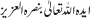 Listen to the Friday Sermons of Hazrat Khalifatul Massih V,  in the first week of November and January. In these sermons Huzur Aqdas announces the new year of Tehrik-e-Jadid and Waqf-e-Jadid. They are very important. Please make sure that all members listen to these sermons.Organize to celebrate Tehrik-e-Jadid & Waqf-e-/Jadid day or week in each quarter or at least twice a year, Once to receive promises, and once again to expedite collections. If you need any help, please contact us.Focus special attention on the young earning members of Lajna and New Ahmadis. Introduce the schemes to them and motivate them to sacrifice for these Blessed Schemes.Urge the descendants of the deceased Mujahidin of ‘Dafter Awwal’ and Daftar Doem Tehrik-e-Jadid to continue their Chanda on behalf of their elders to keep alive for ever the memory of sacrifices offered by those great people.Ensure that the collection of W/J is completed before the Christmas Holidays.Arrange in your branch, some programme about Tehrik-e-Jadid & Waqf-e-Jadid, and invite centre to participate in that programme. Send to Secretary T/J & W/J Lajna UK ‘List of Promises’ for both schemes  By 20th February 2020.Please pay full concentration to achieve the ‘Promises’ in the beginning of the year and then collect payment throughout the year. Do not leave the work for the last month.Regarding promises, remind members that a believer’s aim should always be to spiritually progress. Therefore every promise should be increased from the previous year’s promise, even though the increased amount might be in pennies. Special Contributers                                                                                                                                                                                                                                                                  To improve the standard of promises please take special promises of £1000, £500, £300. This is to raise the standard of existing promises. The names of special contributors will be presented to Huzur for special prayers. Muawnin-e-Khususi Saf-e-Awwal (Special Contributors of First Rank).  Those who will pay £ 1000/= or more. Muawnin-e-Khususi Saf-e-Doem (Special Contributors of Second Rank). Those who will pay £ 500/= or more.Muawneen-e-Khususi Saf-e-Doem (Special Contributors of Second Rank). Those who will pay £ 300/= or more.Waqf-e-Jadid and ChildrenIn 1966 Hazrat Khalifa-tul-Masih III Rahimahullah Ta’ala instituted an important department within Waqf-e-Jadid known as‘Dafter Atfaal’. The purpose of this department is the tarbiyyat of the children of the Ahmadyya community, by motivating them to sacrifice for the cause of Allah and in this way to create love of Allah in their hearts.      To encourage the minors in the community to participate and excel in goodness, various   standards have been prescribed. Titles are attached to various standards.Mujahid Saf-e-Awwal       Any child who pays £60 (£5 per month) or moreMujahid Saf-e-Doem       Any child who pays £36 (£3 per month)Young Mujahid       Any child who pays £24 (£2 per month)May Allah bless you and reward your efforts abundantly. Ameen.                       Amatul Wadood Cheema                                                                   Serving asSecretary TJ/WJ                                                                                  Lajna ImaillahUK                                                                               